*- здесь и далее для обозначения географических координат точек используется Всемирная геодезическая система координат 1984 года (WGS-84)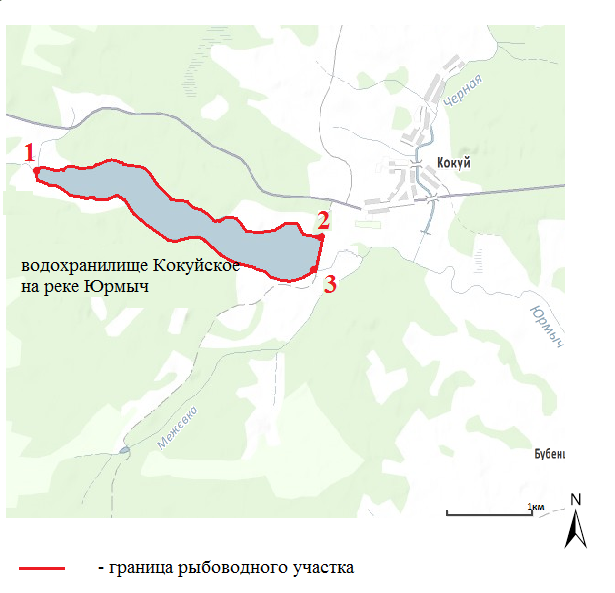 Границы рыбоводного участкаНаименова-ние водного объектаМуниципальное образованиеПлощадь, гаВидводо-пользо-ванияот точки 1 (57.23289, 63.13225)* через точки 2 (57.22652, 63.18658), 3 (57.22304, 63.18547) до точки 1 – по береговой линииводохрани-лище Кокуйское на реке ЮрмычТалицкий городской округ Свердловской области131совмест-ное